《党委(党组)讨论决定干部任免事项守则》http://tv.people.com.cn/n1/2016/1205/c61600-28924873.html 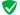 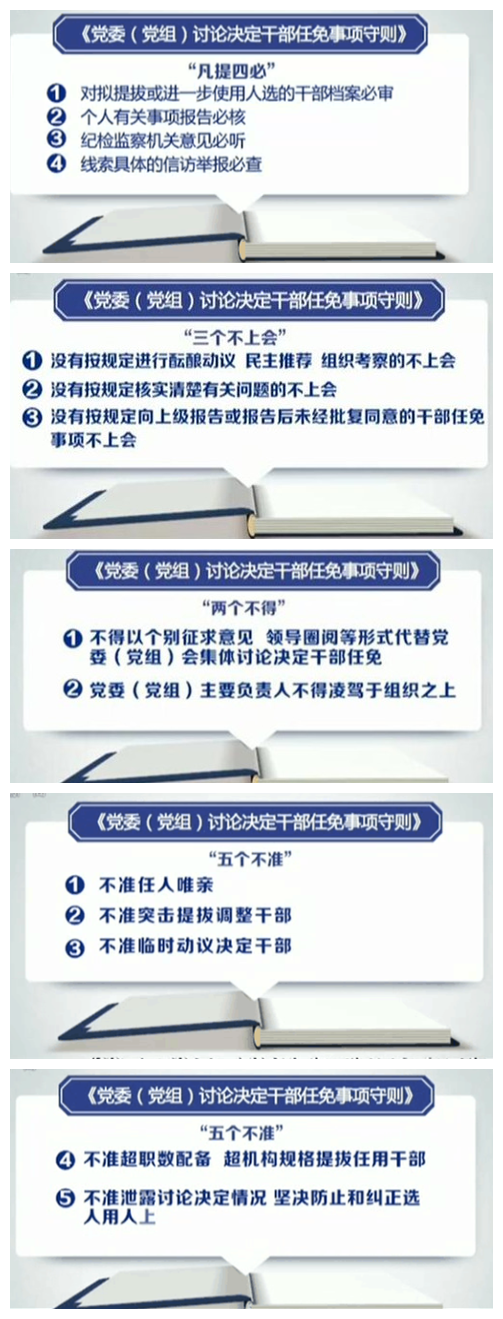 